СПЕЦИФИКАЦИЯ СУММАТИВНОГО ОЦЕНИВАНИЯ ЗА 3 ЧЕТВЕРТЬ ПО ПРЕДМЕТУ «ФИЗИКА»  8 КЛАСС1.	Цель суммативного оценивания за четверть Суммативное оценивание (СО) нацелено на проверку достижений обучающимися целей обучения и выявление уровня знаний, умений и навыков, приобретенных обучающимися в течение четверти в рамках обновления содержания среднего образования.Спецификация описывает содержание и процедуру проведения суммативного оценивания за четверть по предмету «Физика» в 8 классе.2. Документ, определяющий содержание суммативного оценивания за четверть Типовая учебная программа по учебному предмету «Физика» для 7-9 классов уровня основного среднего образования по обновленному содержанию. Обзор суммативного оценивания за 3 четвертьПродолжительность – 40 минКоличество баллов – 25 балловТипы заданий:                   МВО – задания с множественным выбором ответов;                   КО – задания, требующие краткого ответа;                   РО – задания, требующие развернутого ответа.Структура суммативного оцениванияВ суммативном оценивании за четверть используются различные типы заданий: вопросы с множественным выбором ответа, вопросы, требующие краткого, развернутого ответов.Данный вариант состоит из 8 заданий, включающих задания с множественным выбором ответов, с кратким и развернутым ответами. В вопросах с множественным выбором ответов обучающийся выбирает правильный ответ из предложенных вариантов ответов. В заданиях, требующих краткого ответа, обучающийся записывает ответ в виде численного значения, слова или короткого предложения.   В заданиях, требующих развернутого ответа, обучающийся должен показать всю последовательность действий в решении заданий для получения максимального балла. Оценивается способность обучающегося выбирать и применять математические приемы в ряде математических контекстов. Задание может содержать несколько структурных частей/вопросов. Характеристика заданий суммативного оценивания за 3 четвертьЗаданияНайдите соответствие между элементом и его условным обозначением и заполните таблицу ниже.[3] 2. Упорядоченным движением, каких частиц создается электрический ток в жидкостях?a) Электронов;     b) Электронов, положительных и отрицательных ионов; c) Положительных и отрицательных ионов; d) «Дырок»f)  Электронов и «дырок».                                                                                                                               [1] Дополните предложения выбирая слова из списка предложенных в скобках (прибор, розетка, пожар, защищает, короткое замыкание, электропроводка, изоляция, предохранитель):При коротком замыкании (КЗ) провода сильно нагреваются и возникает___________1. Распространенные причины возникновения КЗ являются: использование шнуров с поврежденной _______________2, ветхая _____________________3, использование самодельных обогревательных _______________4, включение нескольких мощных потребителей в одну_____________5. Чтобы избежать этого, в сеть включают __________6, устройство, которое ______________7 наши квартиры и дома от __________8.                                                                                                                                       [4]4. На рисунке изображена электрическая цепь: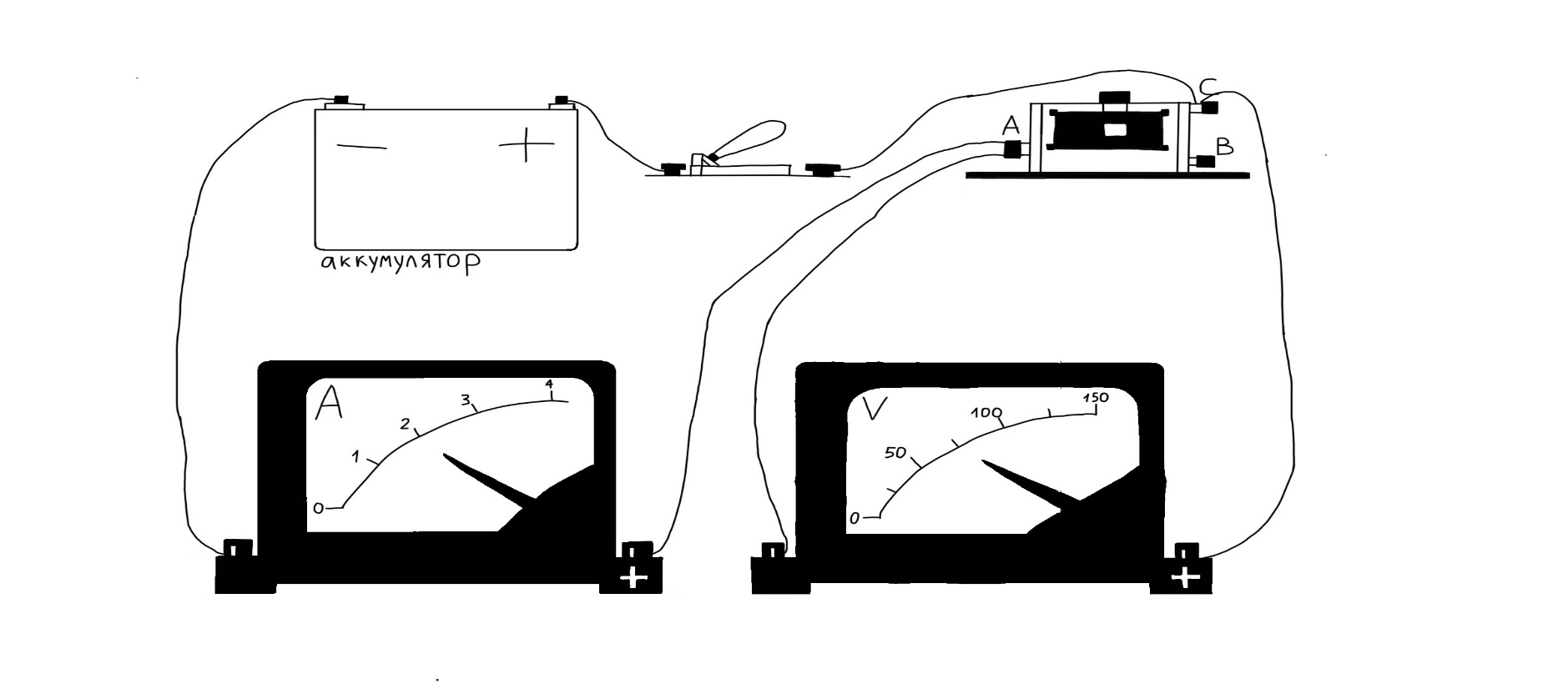 а) Начертите схему электрической цепи.[1]b) Запишите показания амперметра с учетом погрешности прибора.___________ ± _______ A                             	[1]c) Запишите показания вольтметра с учетом погрешности прибора.                                 _____________ ±  ________ B               [1]    d) Определите сопротивление резистора. ________________________________________________________________________________________________________ [1]                                                                                                                          e) Как изменится сопротивление резистора, если увеличить силу тока в цепи? Обоснуйте ответ. ______________________________________________________________________________________________________________________________________[2]5. По данным рисунка рассчитайте мощность и работу тока электрической цепи за 3 секунды. Запишите формулы и сделайте вычисления:                                    [4]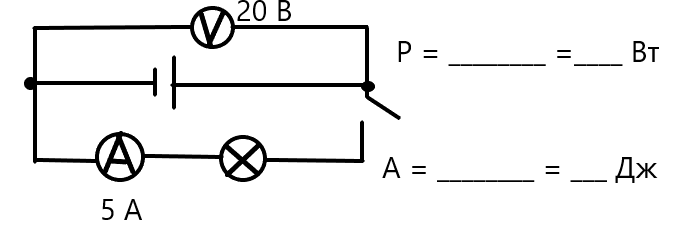 6. Используя рисунок, определите, как направлены магнитные линии магнитного поля прямого тока? Каким способом вы определили? 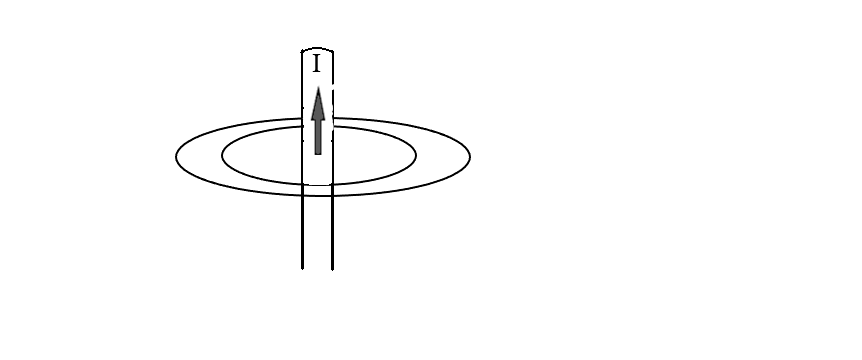 __________________________________________________________________________________________________________________________________________                                                                                             [2]7. Отметьте «+»  все правильные утверждения: [2]8. а) Магнитные линии постоянного магнита...А) выходят из северного полюса и входят в южный 
В) выходят из южного полюса и входят в северный
С) замкнутые кривые, охватывающие проводник
D) не замкнутые кривые, охватывающие проводник[1]b) С помощью магнитных линий графически изобразите магнитное поле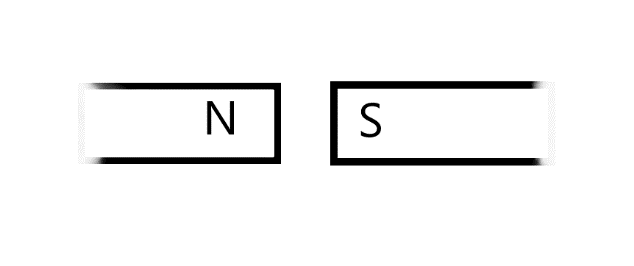 [1]9.  Если к северному полюсу магнита поднесли южный ...
            А) будет происходить притяжение магнитов;  В) будет происходить отталкивание магнитов; 
            С) северный полюс поменяется на южный;  D) южный полюс поменяется на северный.[1]Схема выставления баллов за 3 четверть РазделПроверяемая цельУровень мыслительных навыковКол. заданий*№ задания*Тип задания*Время на выполнение, мин*Балл*Балл за разделПостоянный электрический ток8.4.2.2 – применять условные обозначения элементов электрической цепи при графическом изображенииэлектрических схемПрименение51МВО4318Постоянный электрический ток8.1.3.1 - собирать, анализировать экспериментально полученные данные и записывать их с учетом погрешностейНавыки высокого порядка54РО10618Постоянный электрический ток8.4.2.12 - применять формулы мощности и работы тока в решении задачПрименение55РО5418Постоянный электрический ток8.4.2.17 - объяснять причины возникновения и способы предотвращения короткого замыканияЗнание и понимание53КО5418Постоянный электрический ток8.4.2.18 - объяснять природу электрического тока в жидкостяхЗнание и понимание52МВО1118Электромагнит ные явления8.4.3.3 - определять направление линий поля вокруг прямого проводника с током и соленоидаПрименение46РО527Электромагнит ные явления8.4.3.7 - описывать явлениеэлектромагнитной индукцииЗнание ипонимание47КО527Электромагнит ные явления8.4.3.2 - объяснять свойствамагнитного поляЗнание ипонимание48 (a),(b)9МВО КОМВО537Итого:Итого:Итого:25Примечание: * - разделы, в которые можно вносить измененияПримечание: * - разделы, в которые можно вносить измененияПримечание: * - разделы, в которые можно вносить измененияПримечание: * - разделы, в которые можно вносить измененияПримечание: * - разделы, в которые можно вносить измененияПримечание: * - разделы, в которые можно вносить измененияПримечание: * - разделы, в которые можно вносить измененияПримечание: * - разделы, в которые можно вносить измененияПримечание: * - разделы, в которые можно вносить измененияЭлемент цепиУсловное обозначение1Электрический звонокA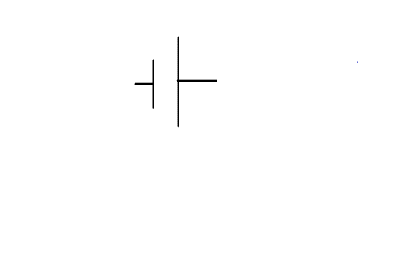 2Электрическая лампаB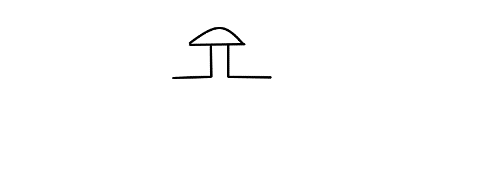 3Гальванический элементC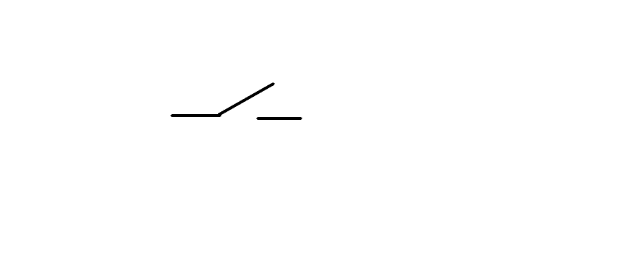 4Выключатель( ключ)D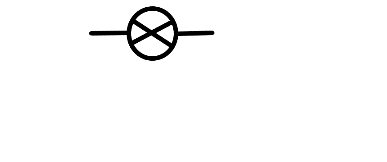 5Соединение проводовE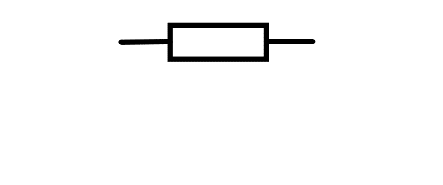 6РеостатF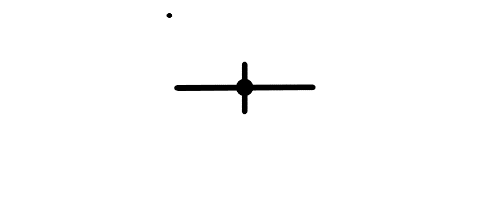 123456Наличие магнитного поля вокруг проводника с током….обнаружил английский ученый Майкл ФарадейЯвление электромагнитной индукции можно обнаружить…при относительном движении катушки и магнита Направление магнитных линий магнитного поля... зависит от направления электрического тока.Явление электромагнитной индукции… было открыто французским ученым Андре-Мари́ Ампе́ром № Ответ Балл Дополнительная информация 1 1-B; 2-D; 3-A; 4-C; 5-F; 6-E3 За каждые два правильных ответа – 1 балл2 С13 1-пожар; 2-изоляция; 3-электропроводка; 4-приборов; 5-розетку; 6-предохранитель; 7-защищает; 8-короткое замыкание4 За каждые два правильных ответа – 1 балл4  а) 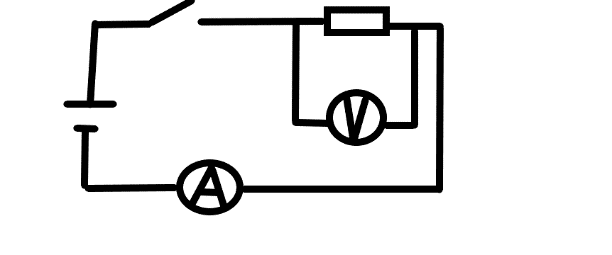 b) I = ( 2 ± 0,5) Ac) U = ( 75 ± 12,5) Bd) R = 37,5 Oмe) Уменьшится.  Сила тока обратно пропорциональна сопротивлению111111Чертит схему электрической цепи.Записывает показание амперметра с учетом погрешности;Записывает показание вольтметра с учетом погрешности;Расчитывает сопротивление резистора;Правильным считается ответ если он содержит фразы «С увеличением силы тока, сопротивление уменьшается»5P = I*U – записывает формулу мощности;Р = 100 Вт – вычисляет;A = P*t – записывает формулу работы электрического тока;А = 300 Дж – вычисляет.1111Верно подставляет данные из рисунка в формулу и делает вычисления.6Линии магнитного поля прямого тока будут направлены по часовой стрелке. По правилу буравчика.11 Второй балл за указание способа определения направлении магнитных линии магнитного поля прямого тока.7при относительном движении катушки и магнита;зависит от направления электрического тока.1  18А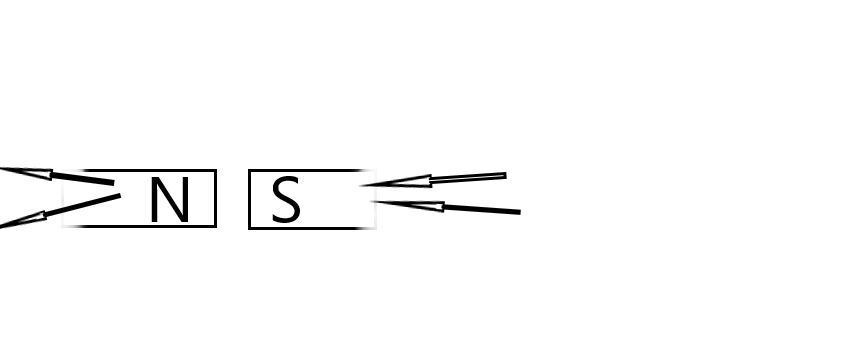 11Характеризует основные свойства магнитов.Графически изображает магнитное поле посредством силовых линий. Правильным считается ответ если показаны другие виды линий, которые из «N» выходят, входят в «S»  9А1Всего баллов: Всего баллов: 25